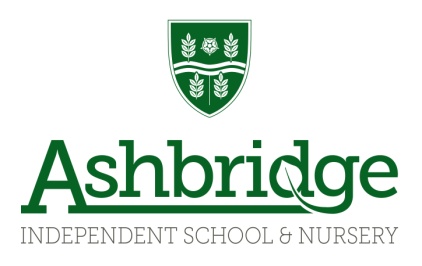 UNIFORM LIST 